Randonnée VTT – MARCHE>>> NOUÂTRE <<<Dimanche 25 Mars 2018Organisé par le Team-Nouâtre-Triathlon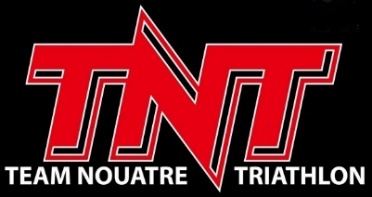 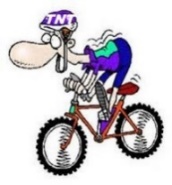 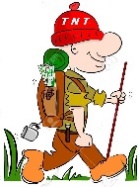 VTT : 3 circuits : 15 – 25 – 40 kmMarche : 3 circuits : 5 – 10 – 15 kmAvec nos partenaires :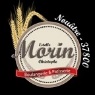 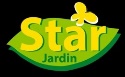 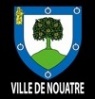 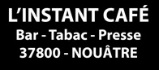 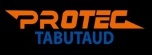 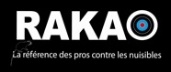 Accueil – café… Ravitaillements sur parcours et à l’arrivée.Retenez la date !Dans l’esprit et la convivialitédu TRIATHLON de NOUÂTRERandonnée VTT – MARCHE>>> NOUÂTRE <<<Dimanche 25 Mars 2018Organisé par le Team-Nouâtre-TriathlonVTT : 3 circuits : 15 – 25 – 40 kmMarche : 3 circuits : 5 – 10 – 15 kmAvec nos partenaires :Accueil – café… Ravitaillements sur parcours et à l’arrivée.Retenez la date !Dans l’esprit et la convivialitédu TRIATHLON de NOUÂTRERandonnée VTT – MARCHE>>> NOUÂTRE <<<Dimanche 25 Mars 2018Organisé par le Team-Nouâtre-TriathlonVTT : 3 circuits : 15 – 25 – 40 kmMarche : 3 circuits : 5 – 10 – 15 kmAvec nos partenaires :Accueil – café… Ravitaillements sur parcours et à l’arrivée.Retenez la date !Dans l’esprit et la convivialitédu TRIATHLON de NOUÂTRE